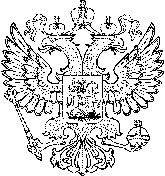 Федеральное государственное образовательное бюджетное учреждение высшего образования«Финансовый университет при Правительстве Российской  Федерации» (Финуниверситет) Тульский филиал Финуниверситета14 февраля  2023 г. 14-00 									304 ауд.Проект  повестки  дня1. Об избрании нового состава ученого совета Тульского филиала Финуниверситета. Доклад директора филиала Кузнецова Г.В.2. О Плане работы филиала на 2023 годДоклад заместителя директора по УМР Назыровой Е.А.3. Разное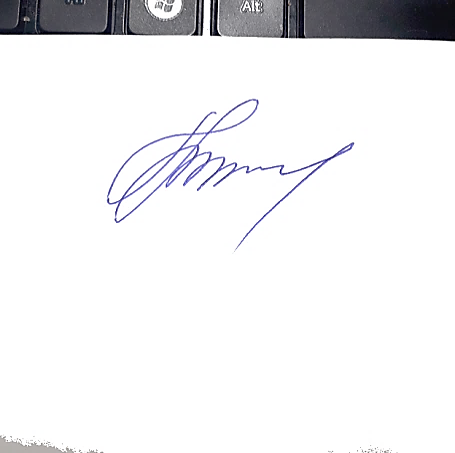 Секретарь Ученого совета 	Т.В. Бушинская